TÜRKİYE BADMİNTON FEDERASYONU 2024 SEZONUFEDERASYON FAALİYETLERİ HAKEM VİZE FORMU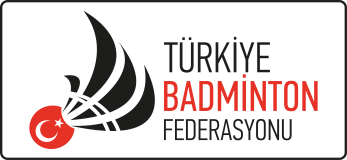 İL İÇİ VİZEYukarıdaki bilgilerimin doğru olduğunu kabul eder, durumumda değişiklik olması durumunda ilgili İl Müdürlükleri ile Türkiye Badminton Federasyonu’na yazılı bilgi vermeye ve il içi ve il dışı görevlerime zamanında; katılamama durumunda müsabaka tarihinden en az 5 (beş) iş günü öncesinden yazılı olarak Gençlik ve Spor İl Müdürlüğünü bilgilendirmeyi taahhüt ederim.ADI ve SOYADI. . / . . /2023TC KİMLİK NOADI SOYADIBABA ADIANNE ADIVİZE YAPTIĞI İLİDOĞUM YERİ VE TARİHİ…../……/……………../……/……………../……/……………../……/……………../……/…………MESLEĞİYABANCI DİL SEVİYESİ(Varsa Yabancı Dil Seviyesi belirtilen belge forma eklenecektir.)OrtaİyiÇok İyiÇok İyiHAKEMLİK DERECESİAdayİlUlusalUlusalUluslararasıRESMİ YAZIŞMA ADRESİ(GÖREVLENDİRMELER İÇİN)E-MAİL ADRESİTELEFON NUMARALARIEVİŞİŞCEPCEPTELEFON NUMARALARI